Document d’exercices CM1 : lundi 8 juin            CALCUL MENTAL Il s’agit ici de dire si le nombre est un multiple de 20, de 25 ou de ni l’un ni l’autre. Pour le savoir il faut se demander si on multiplie 20 ou 25 par un nombre on trouve le résultat affiché ou non. Exemple :125 est un multiple de 25 car si on multiplie 25 par 5 on trouve 125. Ce n’est pas un multiple de 20 car si on multiplie 20 par 1 ou 2 ou 3 ou 4 ou 5 ou 6 … on ne trouvera pas 125. 150			190		225		180200			60		84		650800			55	FRANÇAIS Leçon sur les compléments d’objet G8 – Les compléments d’objet (COD et COI)Une phrase peut comporter un ou plusieurs compléments. Certains compléments ne peuvent être ni déplacés dans la phrase ni supprimés. Ce sont les compléments d’objet.		Nous mettons.  La phrase est incomplète.Nous mettons notre blouson de ski.	Notre blouson de ski nous mettons.	  Comp. D’objet			La phrase n’est pas correcte./On distingue :Le complément d’objet direct (COD). Il est directement relié au verbe. Le COD peut être :un nom propre ou un groupe nominal: Ils ont mangé un gâteau.un pronom : Il les écoutera.un infinitif ou un groupe infinitif : Vous pouvez venir.Pour trouver un COD dans une phrase, cherche le verbe et son sujet. Pose ensuite la question « qui ? » ou « quoi ? » après le verbe. Un peintre présente (quoi ?) ses dernières œuvres.				CODLe complément d’objet indirect (COI) introduit par une préposition (le plus souvent à ou de) ou par un article défini contracté (au, aux, des, du).Le COI peut être : Un nom propre : J’ai raconté à Mélanie une histoire drôle.Un groupe nominal : Je pense à mon lapin blanc.Un pronom : Je pense à vous.Un infinitif ou un groupe infinitif : Je continue à bien m’amuser.Pour trouver un COI, cherche le verbe et le sujet. Pose ensuite la question " à qui ? " ou " à quoi ?", "de qui" ou "de quoi" après le verbe. Exercices sur les compléments du verbe 1 - Sur ton cahier, recopie les phrases suivantes, entoure  le verbe en rouge, souligne le sujet en bleu  et souligne  le COD en vert. La maîtresse ouvre la porte.				Mon voisin a acheté une voiture neuve.Mika prépare le repas.				Nous avons gagné le match !L’orage a provoqué de gros dégâts.			Je distribue mes bonbons.Sohan fait de la bonne musique.			Inès possède trois avions.2 - Recopie et complète ces phrases avec un COD de ton choix.Julie  a envoyé...Marion regarde...Salma et Anna cherchent...Miryam enterre...ORTHOGRAPHE Mots à travailler avec la méthode donnée la semaine dernière. SYSTÈMEEFFONDRERLIQUIDEOCCUPERMATHS 62/4=617/5=376/8=94/6=HISTOIRE Les XVe  et XVIe siècles sont marqués par des découvertes  qui révolutionnent la façon de penser le monde.  L’imprimerie facilite la diffusion du savoir.  De nouvelles recherches scientiﬁques remettent parfois  en cause les croyances imposées par l’Église.  La découverte du continent américain modiﬁe les relations entre les royaumes européens et le reste du monde.LITTERATUREVive la révolution !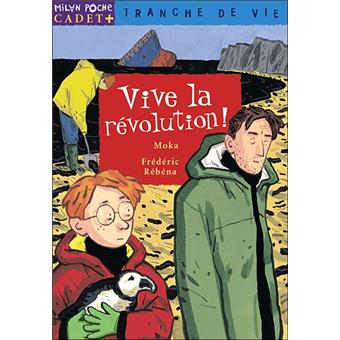 CHAPITRE 1Comment s’appelle le narrateur (c'est-à-dire celui qui parle) ? ……………………………………………………………………………………………………………Pourquoi porte-t-il ce nom ? ……………………………………………………………………………………………………………Est-ce un garçon ou une fille ? …………………………………………………..Quel est le prénom de sa sœur ? ……………………………………………….Orion a peur que son père aille en prison car il est contre tout. Cite 5 exemples pour lesquels son père est contre. …………………………………………………………………………………………………………………………………………………………………………………………………………………………………………………………………………………………………………………………………………………………………………………………………………………………………………………………………………………………………………………………………………………………………Pourquoi le père pense-t-il que Blanche neige et la Belle au bois dormant donnent une mauvaise image de la femme ? …………………………………………………………………………………………………………………………………………………………………………………………………………………………